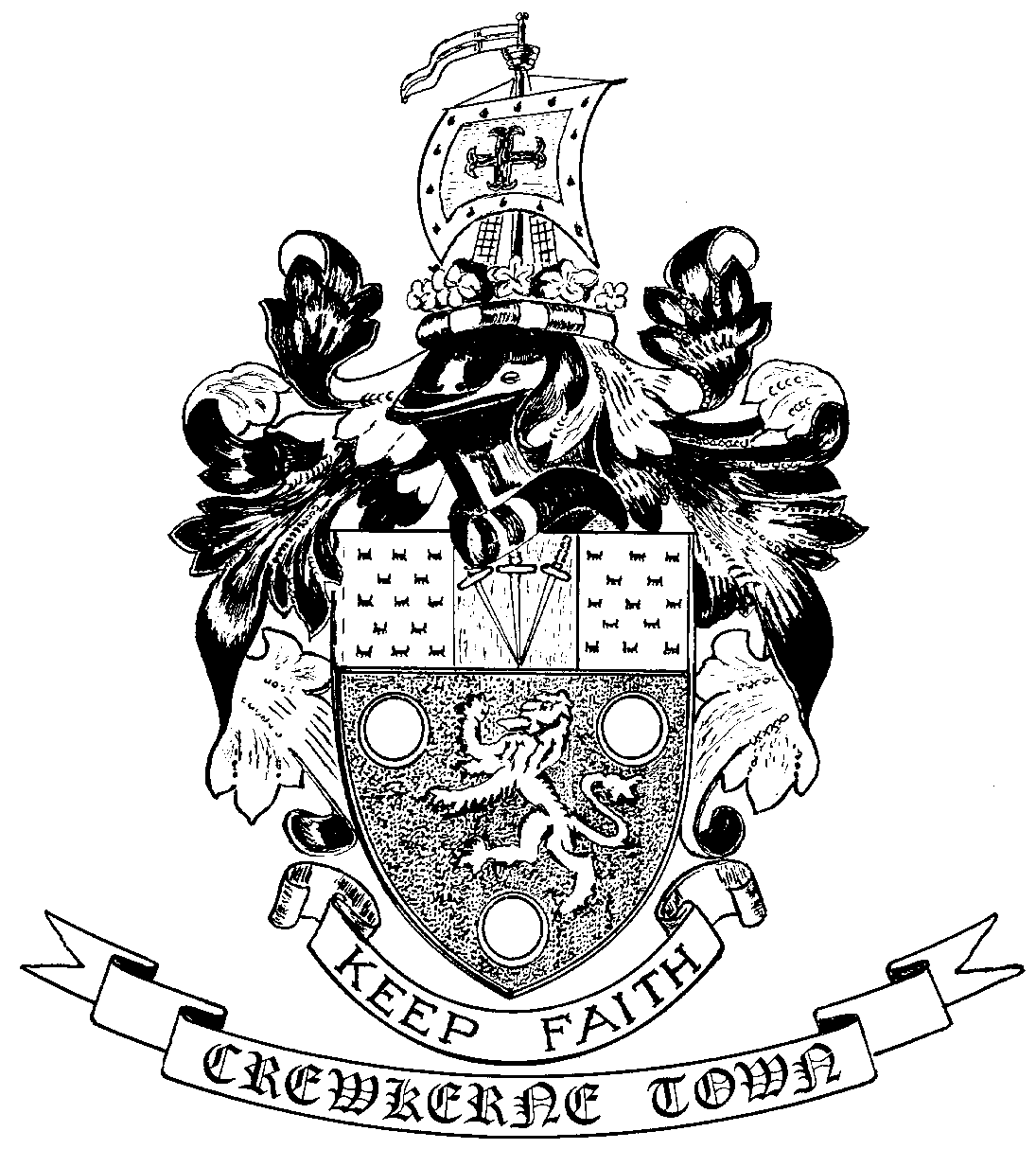 	CREWKERNE TOWN COUNCILTOWN HALLMARKET SQUARECREWKERNESOMERSET TA18 7LNTEL: 01460 74001Email – towncouncil@crewkerne-tc.gov.ukTown Clerk:Mr P Davidson 								   Notice of a public meetingTHE ANNUAL TOWN MEETING OF ELECTORSTo be held on Monday 20 March 2017in the Victoria Hall, Market Square at 7.30 pmA G E N D A	Introduction by Cllr. Robin Pailthorpe, the Mayor	Annual Citizenship Award presentation	Introduction of Town Councillors	To approve minutes of last Annual Town Meeting on 18 April 2016	Any matters arising from these minutes	The Mayor’s Report of Crewkerne Town Council by Cllr. Robin Pailthorpe	A report from the Police	A presentation from Rosemary Prince, Chair of Trustees, on The Henhayes 	Centre	A report on the Active Lifestyle Centre and Crewkerne Aqua Centre from 	Claire Saxby, Director of Crewkerne Leisure Management	A report on the George Reynolds Centre by Crewkerne Sports and Youth Activities Ltd	A report from ABCD (A Better Crewkerne and District) on the new issue of the Crewkerne Community Plan. A presentation from Janet Harris on the Crewkerne Heritage Centre.	Presentation of grants cheques to local groups and organisations	Matters raised by Crewkerne residents(It would be helpful to have advance notice of questions regarding financial matters) Tea and coffee will be served Councillors will be available to speak to Crewkerne residents about town affairsAll welcome…………………………………………………Cllr. Robin Pailthorpe, Mayor of Crewkerne8 March 2017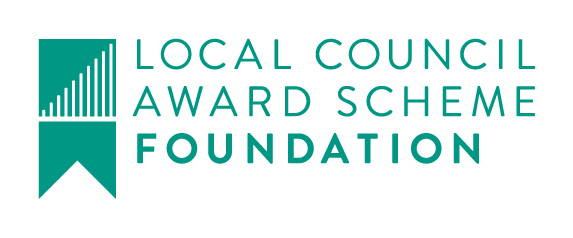 